DELO NA DALJAVOS pomočjo i-Učbenika ponovi osvojeno znanje o kotih in merjenju kotov. https://eucbeniki.sio.si/matematika6/551/index.htmlNova snov: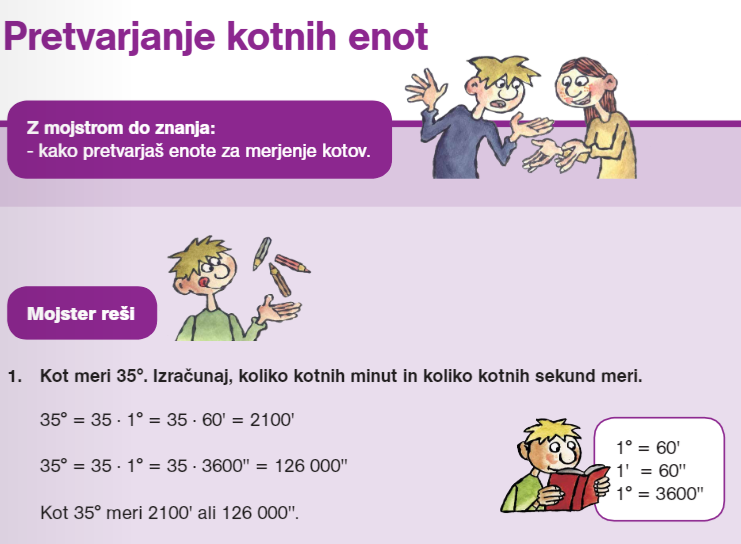 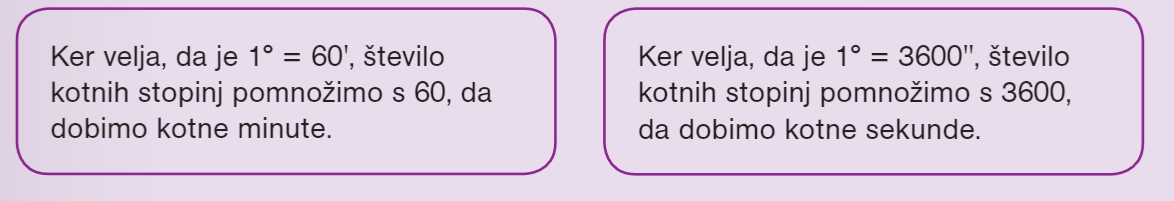 Postopek reševanja: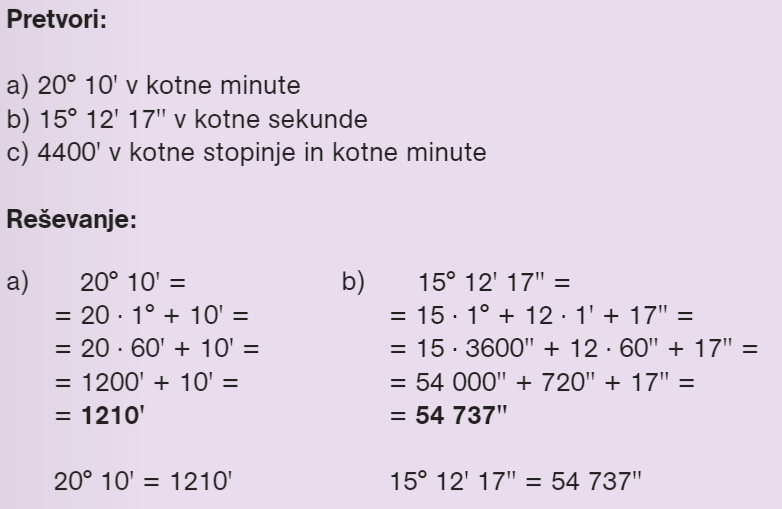 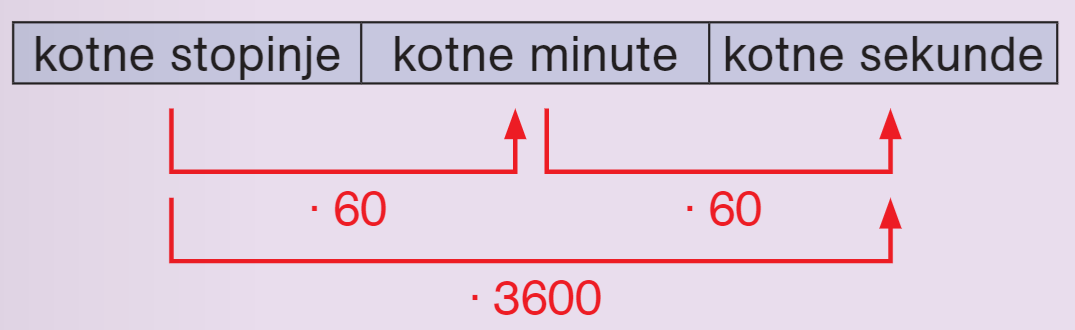 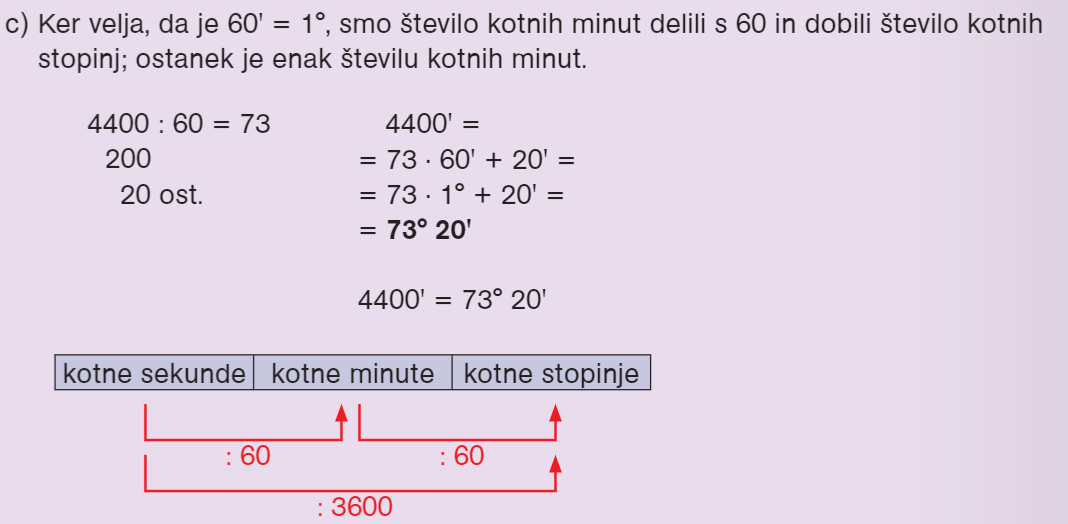 Vaje za utrjevanje znanja: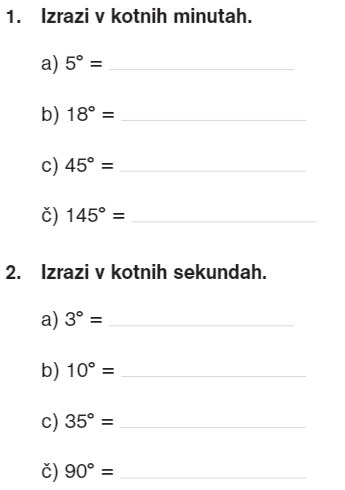 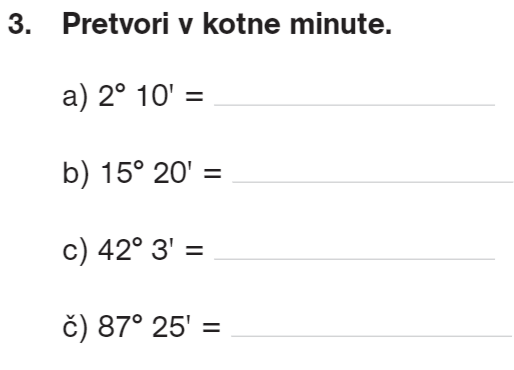 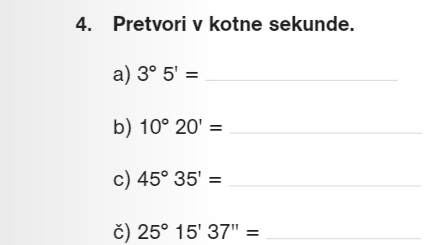 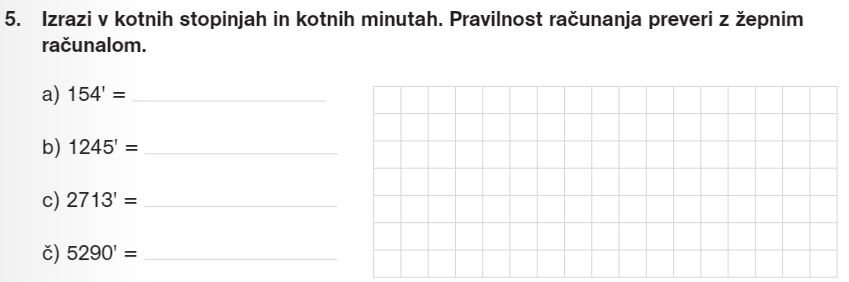 Domača naloga: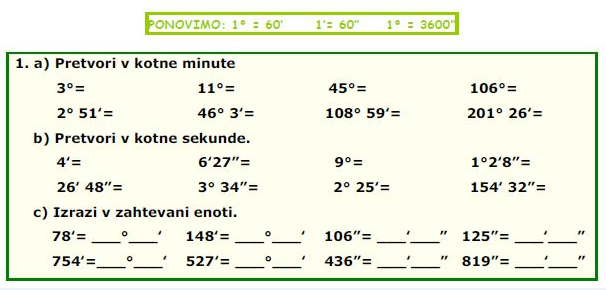 Reši nalogo, jo fotografiraj in objavi v spletni učilnici (ali pošlji na e-mail učiteljici Lidiji).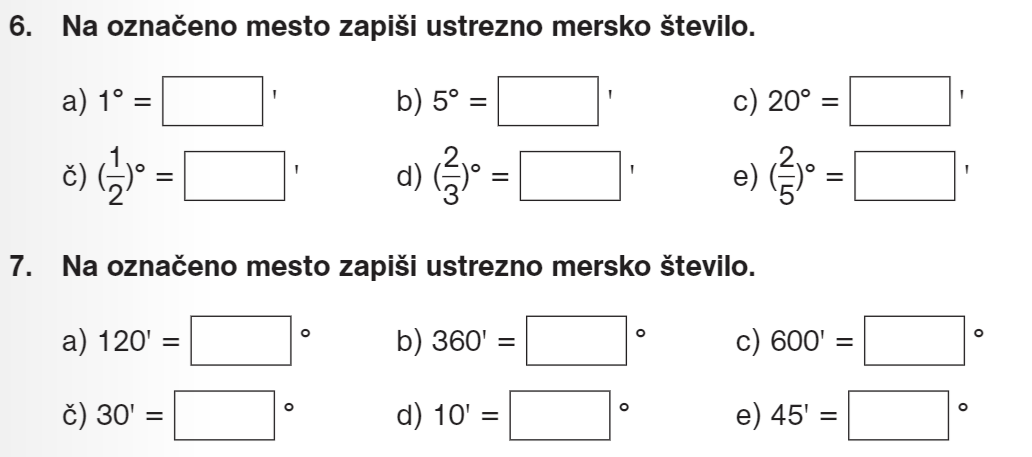 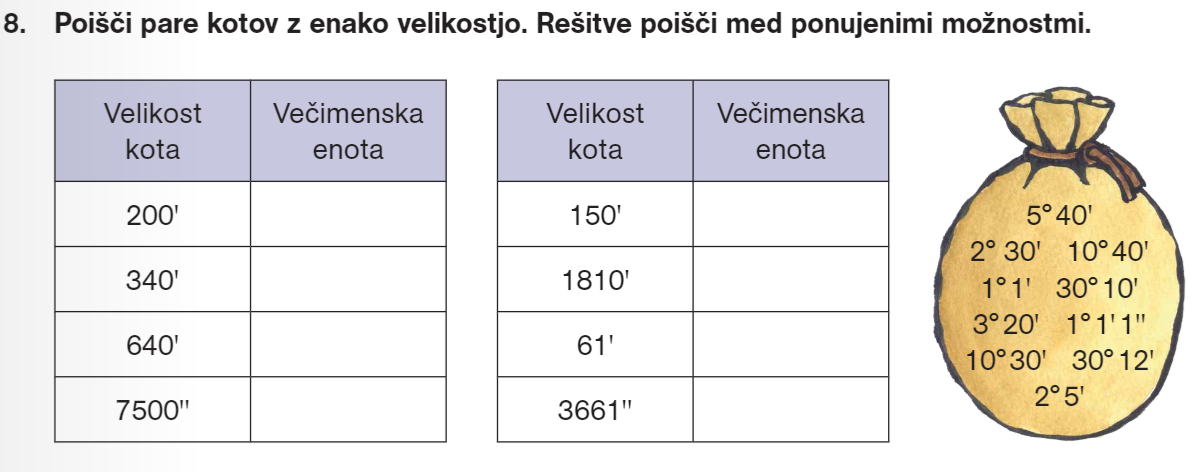 